Предмет Информатика и информационные технологииТема «Применение операторов графики для построения графиков элементарных функций и приближённого решения уравнений» 
Разработка учителя МОУ УСОШ №5 с углублённым изучением отдельных  предметов Горбиной Елены АнатольевныМесто: Тема входит в раздел «Графические возможности языка программирования».Тип уроков   – комбинированный – включает как усвоение нового материала в виде лекции с элементами беседы, так и формирование умений и навыков в виде практической работы за компьютерами.Цели и задачи: образовательные:усвоить принцип построения точечного графика;получить навыки построения точечного графика элементарной функции с помощью известных операторов графики;закрепить навыки вывода текстовой информации в графическом режиме;закрепить навыки написания арифметических выражений на языке QBASIC;сформировать умение использовать построенный график для решения алгебраических уравнений; укрепить межпредметные связи информатики с алгеброй и геометрией.развивающие:выработать умение применять знания, полученные на информатике при изучении других предметов;развить умение делать выводы, самостоятельно проводить исследования и принимать решения.воспитательные:сформировать у учащихся представление о компьютере, как о средстве помогающем решать трудоёмкие задачи и экономящем время для творческой работы.Программно-методическое обеспечение: интерактивная доска;персональные компьютеры для каждого ученика;система программирования QBASIC.Урок 1Тема: «Построение графиков элементарных функций»Ход урока:Организационный момент.Приветствие. Тема урока.  Цели урока. (1 мин)Актуальность знаний.  (2 мин)При изучении математики очень часто возникает необходимость в построении графиков функций. Это занимает большую часть времени на уроке. Частично уменьшить  затраты времени может помочь компьютер, который обладает замечательным качеством – способностью воспроизводить графическое изображение на экране монитора. Трудно переоценить методическую значимость машинной графики.  Вычерченный машиной график, помимо наглядности и точности,  даёт наиболее эффективные возможности обнаружения и исправления ошибок по сравнению с другими формами представления знаний. Кроме того, беря на себя трудоемкую часть работы, компьютер освобождает время для исследовательской творческой работы, появляется возможность делать самостоятельные выводы, работая с большим объемом изучаемого материала. Изучение нового материала. Построение эскиза. (20 мин)Для построения графика будем использовать графический режим №12, разрешение которого 640 точек по горизонтали и 480 точек по вертикали. При построении обращаем внимание на то, что  начало координат экрана находится в левом верхнем углу экрана, а ось ОY экрана направлена вниз.Обращаем внимание на то, что мы строим точечный график, а значит нужновычислить значение функции у при определённом значении х, перевести значения x и y в координаты точки на экране xt  и yt,изобразить точку с этими координатами (оператор PSET),увеличить значение х на небольшую величину dx и повторить всё c пункта1.Вводим  условные обозначения:а, b – границы диапазона изменения аргумента х;ymin, ymax –  границы диапазона изменения функции у;mx, my –  масштабные коэффициенты по осям ОХ и ОY – определяют количество точек экрана на единичное значение аргумента и функцииn – количество точек графика;dx – шаг изменения аргумента	 x, y – значения аргумента и соответствующее ему значение функции;xt, yt – координаты точки графика на экране;xt = x · mx + 320  yt = – y · my + 240 Физкультминутка – упражнения для глаз, спины и шеи.  (2 мин)Написание программы. (20 мин)'Предварительные вычисленияa = –10  :  b = 10ymin = –10  : ymax = 10mx = 640 / (b – a)my = 480 / abs(ymax – ymin)n = 3000  : dx = (b – a) / n 'Построение системы координат с сеткойSCREEN 12FOR x = 0 TO 640 STEP mx		'вертикальная разметкаLINE (x, 0) – (x, 480), 8NEXT xLINE (320, 0) – (320, 460), 10		'вертикальная осьLINE (320, 0) – (325, 5), 10			'стрелка на вертикальной осиLINE (320, 0) – (315, 5), 10LOCATE 1, 42: PRINT "y"FOR y = 0 TO 480 STEP my		'горизонтальная разметка  LINE (0, y) – (640, y), 8 			'самостоятельно на ПКNEXT yLINE (0, 240) – (630, 240), 10      LINE (630, 240) – (625, 245), 10LINE (630, 240) – (625, 235), 10LOCATE 17, 78: PRINT "x"LOCATE 17, 42: PRINT "0"'Построение точечного графикаFOR x = a TO b STEP dx 	y = x ^ 2					'Построение параболы	xt = x * mx + 320	yt = – y * my + 240 	PSET (xt, yt), 12NEXT xENDУрок 2Набор, отладка и сохранение программы. (18 мин)Ученики  набирают программу в индивидуальном темпе, добавляя пропущенную часть с горизонтальной разметкой. Построение графика будет происходить прямо на глазах у учащихся. После окончания построения необходимо обратить внимание учащихся на правильность построения – парабола должна проходить через точки (1;1), (–1;1), (2;4) и (–2;4). 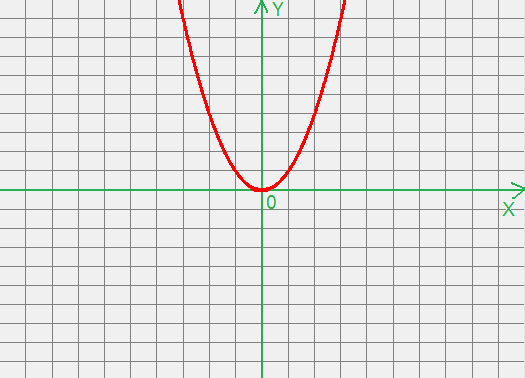 Физкультминутка – упражнения для глаз, спины и шеи. (2 мин)Работа с программой. (25 мин)Учащимся предлагаются карточки для проведения индивидуальной практической работы. Для построения графиков других функций необходимо в цикле построения графика записать новую формулу. Каждый построенный график анализируется и демонстрируется учителю.Ответы:  2)  3) 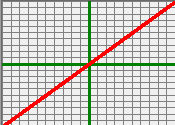 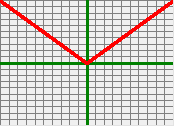 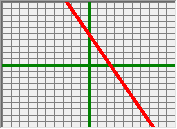  4)  5)   6) 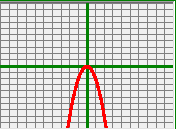 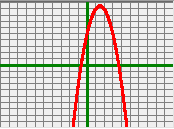 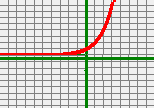   8)  9) 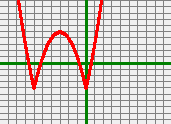 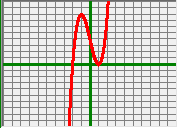 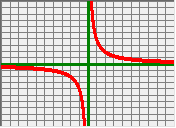 10) 11) 12)  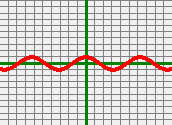 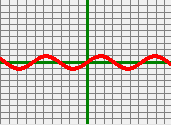 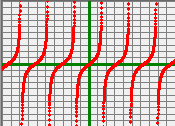 Урок 3Тема: «Приближённое решение уравнений с использованием графика функции»Ход урока:Организационный момент.Приветствие. Тема урока. Цели урока. (1 мин)Изучение нового материала.  (15 мин)Построенный график функции может быть использован для приближённого решения уравнений вида f(x)=0. Корни этого уравнения являются точками пересечения графика функции y=f(x) с осью ОХ.Пример. Решить уравнение х2 – 5х + 4= 0, используя программу построения графиков функций.На интерактивной доске запускается программа построения графиков и строится график функции у = х2 – 5х + 4. 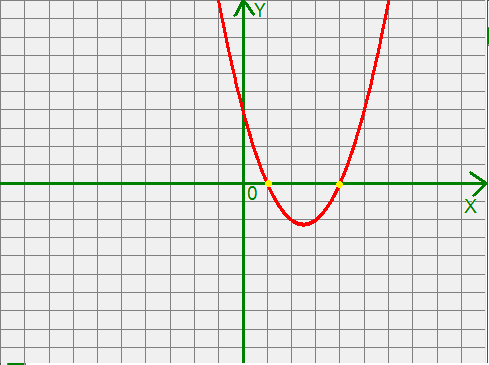 Отмечаем две точки пересечения графика с осью ОХ: (1;0) и (4;0). Значит, уравнение х2 – 5х + 4= 0 имеет два корня х1 = 1 и х2 = 4.Физкультминутка – упражнения для глаз, спины и шеи.  (2 мин)Работа с программой. (27 мин)Учащимся предлагаются карточки для проведения индивидуальной практической работы. Каждое решённое уравнение оформляется в рабочей тетради в виде схематического эскиза графика и решения. Правильность решения контролируется учителем.Ответы:х = -1	  2) х1 = -2;  х2 = 2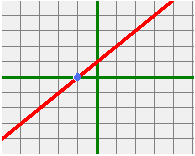 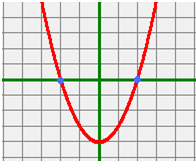 3) х1=0;х2=1 4) нет решений 	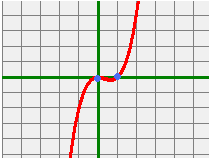 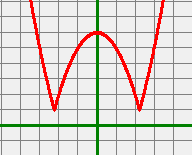 5) х = 2      6) х1=-2; х2=2 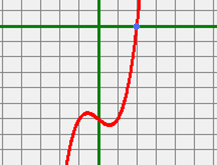 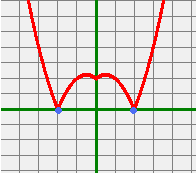 7) х1= -1;  х2 = 1   8) х1= -2;  х2 = 1 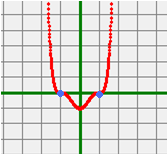 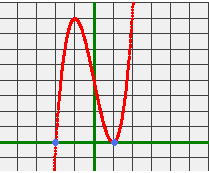 Урок 4Тема: «Приближённое решение уравнений с использованием графика функции»Ход урока:Организационный момент.Приветствие. Тема урока. Цели урока. (1 мин)Изучение нового материала.  (25 мин)Построенный график функции может быть использован для приближённого решения уравнений вида f1(x) = f2(x). Корни этого уравнения являются точками пересечения графиков функций y = f1(x)  и у = f2(x). Пример. Решить уравнение , используя программу построения графиков функций.Чтобы найти решения этого уравнения можно построить графики двух функций y1 =  и , а затем найти точки пересечения графиков. Для того чтобы построить два графика в одной системе координат можно воспользоваться двумя способами:Способ 1. Добавить в программу второй цикл для построения графика, в котором изменить функцию и цвет точек. Получим:'Построение первого точечного графикаFOR x = a TO b STEP dx		 	y = (7 * x + 4) / (x^2 + 5)	xt = x * mx + 320	yt = – y * my + 240 	PSET (xt, yt), 12NEXT x'Построение второго точечного графикаFOR x = a TO b STEP dx	 		y = 0.6 * x ^ 2 – 5 * x + 9.5	xt = x * mx + 320	yt = – y * my + 240 	PSET (xt, yt), 14NEXT xНа интерактивной доске запускается программа и строятся графики двух функций. Обращаем внимание, что в этом случае графики строятся один за другим, сначала первый, потом второй.Способ 2.Добавить в программу вторую функцию y1, координату yt1 и оператор PSET для второго графика. Значение аргумента х и координата точек xt у двух графиков одинаковая. Получим:'Построение двух точечных графиков одновременноFOR x = a TO b STEP dx 	y = (7 * x + 4) / (x^2 + 5) y1= 0.6 * x ^ 2 – 5 * x + 9.5	xt = x * mx + 320	yt = – y * my + 240 yt1 = – y * my + 240	PSET (xt, yt), 12 PSET (xt, yt1), 14NEXT xОтмечаем две точки пересечения графиков друг с другом: (2;2) и (6;1). Значит, уравнение имеет два корня х1 = 2 и х2 = 6.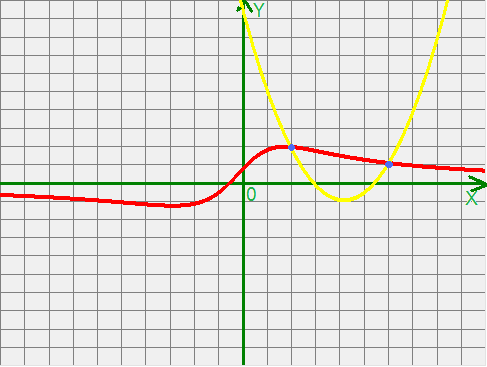 Физкультминутка – упражнения для глаз, спины и шеи. (2 мин)Работа с программой. (17 мин)Учащимся предлагаются карточки для проведения индивидуальной практической работы. Каждое решённое уравнение оформляется в рабочей тетради в виде схематического эскиза графика и решения. Правильность решения контролируется учителем.х1=-2; х2 =3   2) х=1 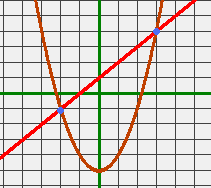 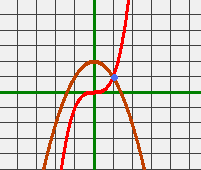 3) х1=-4; х2=-1; х3=1; х4=4   4)х=2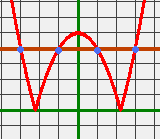 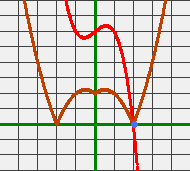 5) х1=-2; х2 = 1  6) х1=-3;  х2=1 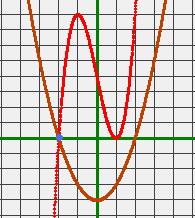 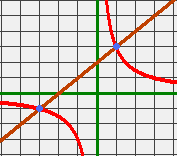 КОНТРОЛЬНАЯ РАБОТА1 вариантНаберите программу построения точечных графиков элементарных  функций. Постройте график функции y = | |x2 – 2х | – 8| на экране и перенесите его в тетрадь.Решите уравнение | |x2 – 2x | – 8| = 0, используя построенный графикРешите уравнение  4 |x| – х3 = 2x + 7. 2 вариантНаберите программу построения точечных графиков элементарных  функций. Постройте график функции y = | |0,5x2 – 5 | – 3| на экране и перенесите его в тетрадь.Решите уравнение  | |0,5x2 – 5 | - 3| = 0, используя построенный график.Решите уравнение  4 – 2x  = х3 – 4 |x|.Решение:1 вариант Постройте график функции y = | |x2 – 2x | – 8| на экране и перенесите его в тетрадь.Для построения необходимо грамотно записать арифметическое выражение на языке QBASIC Y = ABS ( ABS ( X ^ 2 – 2 * x ) – 8 ), построить график, а затем  перенести 9 точек с координатами (–4;7), (–2;0), (–1;5), (0;8), (1;7), (2;8), (3;5), (4;0), (5;7) на бумагу и соединить их. 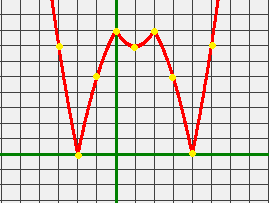 Решите уравнение | |x2 – 2 * x | – 8| = 0, используя построенный график.Отмечаем две точки пересечения графика с осью ОХ: (–2;0) и (4;0). Значит, уравнение | |x2 – 2 * x | – 8| = 0 имеет два корня х1 = –2 и х2 = 4.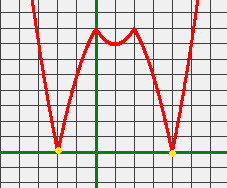 Решите уравнение  4 |x| – х3 = 2x + 7.Чтобы найти решения этого уравнения нужно построить графики двух функций Y1 = 4 * ABS(X) – X ^ 3 и Y2 = 2 * X + 7, а затем найти точки пересечения графиков. 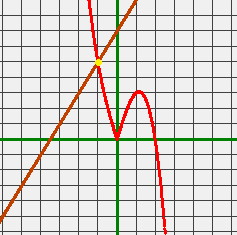 Отмечаем одну точку пересечения графиков друг с другом: (–1;5). Значит, уравнение имеет один корень х = – 1.2 вариантПостройте график функции y = | |0,5x2 – 5 | – 3| на экране и перенесите его в тетрадь.Для построения необходимо грамотно записать арифметическое выражение на языке QBASIC Y = ABS(ABS(0.5 * X ^ 2 – 5) – 3)), а затем  перенести 9 точек с координатами (–5,5;7), (–4;0), (–3;3), (–2;0), (0;2), (2;0), (3;3), (4;0), (5,5;7) на бумагу и соединить их. 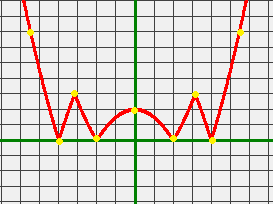 Решите уравнение | |0,5x2 – 5 | – 3 = 0, используя построенный график.Отмечаем четыре точки пересечения графика с осью ОХ: (–4;0), (–2;0), (2;0), (4;0). Значит, уравнение | |0,5x2 – 5 | – 3 = 0 имеет 4 корня х1 = –4, х2 = –2, х3 = 2, х4 = 4.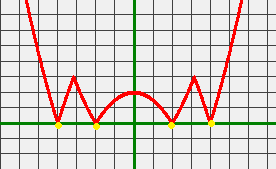 Решите уравнение  4 – 2x  = х3 – 4 |x|.Чтобы найти решения этого уравнения нужно построить графики двух функций Y1 = 4 – 2 * X   и Y2= X ^ 3 – 4 * ABS(X), а затем найти точки пересечения графиков. 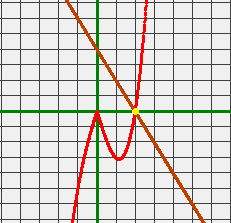 Отмечаем одну точку пересечения графиков друг с другом: (2;0). Значит, уравнение имеет один корень х = 2.Для оценивания этой контрольной работы предлагается следующая схема, которая сообщается учащимся до начала работы. Правильно набранная работающая программа (правильность работы должна быть самостоятельно проверена учащимися с помощью известной функции, например у=х или у=х2) и выполненное в тетради задание №2 оцениваются оценкой «удовлетворительно». Задания №1 + №2 + №3 – оценкой «хорошо», все задания – оценкой «отлично».Приложение 1.Изучение темы «Применение операторов графики для построения графиков элементарных функций и приближённого решения уравнений» на языке Visual Basic.На форме размещаются два инструмента Picture1, Command1. 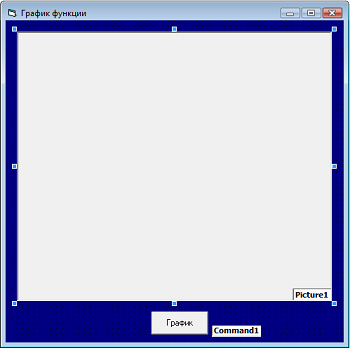 Вывод графика осуществляется в Picture1. Отличие состоит в том, что не надо вводить масштабные коэффициенты. С помощью оператора Picture1.Scale (a, ymax)-(b, ymin) создаётся нормальная система координат с нулем в центре Picture1. В скобках указываются координаты двух противоположных углов системы координат. В нашем случае (-10,10) и (10,-10). Благодаря такой системе координат нет необходимости пересчитывать значения X и Y в координаты экрана. Создаём процедуру для командной кнопки:Private Sub Command1_Click()a = -10: b = 10: ymin = -10: ymax = 10 : n = 3000: dx = (b - a) / n'Задание масштабаPicture1.Scale (a, ymax)-(b, ymin)'Вертикальная разметкаFor I = a To bPicture1.Line (I, ymin)-(I, ymax), vbGreenPicture1.PSet (I, 0)  :  Picture1.Print I			'Числа на осиNext I'Горизонтальная разметкаFor I = ymin To ymaxPicture1.Line (a, I)-(b, I), vbGreenPicture1.PSet (0, I)  :   Picture1.Print INext I'Ось ОХPicture1.Line (a, 0)-(b, 0), vbBlue'Ось ОYPicture1.Line (0, ymin)-(0, ymax), vbBlue'Построение графикаPicture1.DrawWidth = 3 			'Толщина линии графикаPicture1.ForeColor = vbRed		'Цвет линии графикаFor X = a To b Step dx        Y = X ^ 2 - 7        Picture1.PSet (X, Y)Next XEnd SubВ результате получается: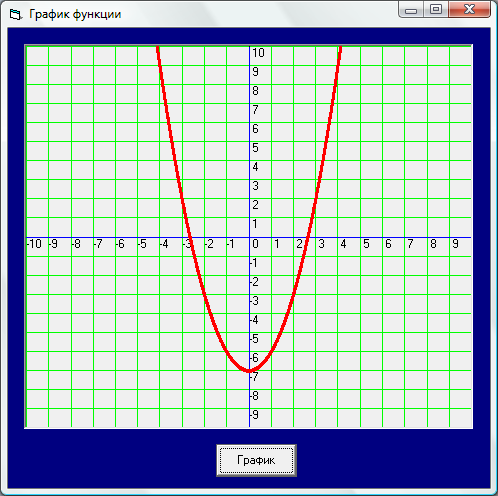 Приложение 2.Раздаточный материалКОНТРОЛЬНАЯ РАБОТАТема «Применение операторов графики для построения графиков элементарных функций и приближённого решения уравнений»1 вариантНаберите программу построения точечных графиков элементарных  функций. Постройте график функции y = | |x2 – 2х | – 8| на экране и перенесите его в тетрадь.Решите уравнение | |x2 – 2x | – 8| = 0, используя построенный графикРешите уравнение  4 |x| – х3 = 2x + 7. КОНТРОЛЬНАЯ РАБОТАТема «Применение операторов графики для построения графиков элементарных функций и приближённого решения уравнений»2 вариантНаберите программу построения точечных графиков элементарных  функций. Постройте график функции y = | |0,5x2 – 5 | – 3| на экране и перенесите его в тетрадь.Решите уравнение  | |0,5x2 – 5 | - 3| = 0, используя построенный график.Решите уравнение  4 – 2x  = х3 – 4 |x|.